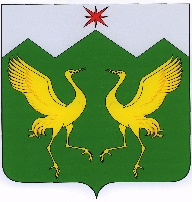 КРАСНОЯРСКИЙ КРАЙ ШУШЕНСКИЙ ПОСЕЛКОВЫЙ СОВЕТ ДЕПУТАТОВРЕШЕНИЕ24.09.2021                                          пгт  Шушенское	                            № 24 - 54О назначении публичных слушаний по обсуждению проекта решения Шушенского поселкового Совета депутатов «О внесении изменений и дополнений в Устав поселка Шушенское Шушенского района Красноярского края».В соответствии со статьей 28 Федерального закона от 06.10.2003 № 131-ФЗ «Об общих принципах организации местного самоуправления в Российской Федерации», решением Шушенского поселкового Совета депутатов от 28.07.2017 № 39-64 «Об утверждении Положения об организации и проведении публичных слушаний в поселке Шушенское» (в редакции от 02.03.2018 № 48-88, от 04.05.2018 № 51-94, от 11.01.2019 № 61-122, от 15.03.2019 № 63-129), руководствуясь статьями 29, 41 Устава поселка Шушенское Шушенского района Красноярского края, Шушенский поселковый Совет депутатов РЕШИЛ:1. Назначить публичные слушания по проекту решения Шушенского поселкового Совета депутатов «О внесении изменений и дополнений в Устав поселка Шушенское Шушенского района Красноярского края», на 29 октября 2021 года с 10 часов 00 минут.2. Создать и утвердить состав организационной комиссии по проведению 29 октября 2021 года публичных слушаний по проекту решения Шушенского поселкового Совета депутатов «О внесении изменений и дополнений в Устав поселка Шушенское Шушенского района Красноярского края», согласно приложению 1 к настоящему решению. 3. Утвердить положение о работе организационной комиссии по проведению 29 октября 2021 года публичных слушаний по проекту решения Шушенского поселкового Совета депутатов «О внесении изменений и дополнений в Устав поселка Шушенское Шушенского района Красноярского края», согласно приложению 2 к настоящему решению. 4. Возложить на организационную комиссию по проведению публичных слушаний по проекту решения Шушенского поселкового Совета депутатов «О внесении изменений и дополнений в Устав поселка Шушенское Шушенского района Красноярского края» организацию по подготовке и проведению публичных слушаний.5. Организационной комиссии по проведению публичных слушаний по проекту решения Шушенского поселкового Совета депутатов «О внесении изменений и дополнений в Устав поселка Шушенское Шушенского района Красноярского края»: - подготовить информационное обеспечение о дате, времени, месте проведения публичных слушаний по проекту решения Шушенского поселкового Совета депутатов «О внесении изменений и дополнений в Устав поселка Шушенское Шушенского района Красноярского края»; - организовать прием предложений по проекту решения Шушенского поселкового Совета депутатов «О внесении изменений и дополнений в Устав поселка Шушенское Шушенского района Красноярского края»;- при личном обращении заинтересованных жителей поселка Шушенское разъяснить порядок проведения публичных слушаний по проекту решения Шушенского поселкового Совета депутатов «О внесении изменений и дополнений в Устав поселка Шушенское Шушенского района Красноярского края». 6. Предложения жителей поселка Шушенское по проекту решения Шушенского поселкового Совета депутатов «О внесении изменений и дополнений в Устав поселка Шушенское Шушенского района Красноярского края» принимаются по адресу: 662713, Красноярский край, Шушенский район, пгт. Шушенское, ул. Ленина, д. 66, помещение Шушенского поселкового Совета депутатов № 53. 7. Организационной комиссии по проведению публичных слушаний по проекту решения Шушенского поселкового Совета депутатов «О внесении изменений и дополнений в Устав поселка Шушенское Шушенского района Красноярского края» оформить итоговые документы публичных слушаний.8. Заключение о результатах публичных слушаний по проекту решения Шушенского поселкового Совета депутатов «О внесении изменений и дополнений в Устав поселка Шушенское Шушенского района Красноярского края» опубликовать в газете «Ведомости органов местного самоуправления поселка Шушенское».9. Настоящее решение подлежит опубликованию в газете «Ведомости органов местного самоуправления поселка Шушенское» и вступает в силу после его официального опубликования.10. Контроль за исполнением настоящего решения возложить на постоянную комиссию по законности, правопорядку и местному самоуправлению (Ехлаков В.Н.).Глава поселка, исполняющий полномочияпредседателя Шушенского поселкового Совета депутатов                                                                                   В.Ю. КузьминПриложение 1 к решению Шушенского поселкового Совета депутатов от 24.09.2021 № 24 - 54Организационная комиссия по проведению 30 июня 2021 года публичных слушаний по проекту решения Шушенского поселкового Совета депутатов «О внесении изменений и дополнений в Устав поселка Шушенское Шушенского района Красноярского края»Кузьмин Вадим Юрьевич – Глава поселка Шушенское, исполняющий полномочия председателя Шушенского поселкового Совета депутатов – председатель комиссии.Ехлаков Владимир Николаевич – председатель постоянной комиссии по законности, правопорядку и местному самоуправлению – заместитель председателя комиссии.Сашко Татьяна Леонидовна – заместитель председателя постоянной комиссии по управлению собственностью, землепользованию, экологии, природоохранной деятельности, торговле, общественному питанию и бытовому обслуживанию населения – секретарь комиссии.Члены комиссии:Семиренко Дмитрий Васильевич – заместитель председателя Шушенского поселкового Совета депутатов.Константинов Евгений Геннадьевич – председатель постоянной комиссии по финансам, бюджету и налоговой политике.Туманова Ольга Александровна – председатель постоянной комиссии по управлению собственностью, землепользованию, экологии, природоохранной деятельности, торговле, общественному питанию и бытовому обслуживанию населения.Медведь Ярослав Юрьевич – председатель постоянной комиссии по социальной защите населения, культуре, здравоохранению, народному образованию, делам семьи и молодежи, физкультуры и спорта. Приложение 2 к решению Шушенского поселкового Совета депутатов от 24.09.2021 № 24 - 54Положение о работе организационной комиссии по проведению публичных слушаний по обсуждению проекта решения Шушенского поселкового Совета депутатов «О внесении изменений в Устав поселка Шушенское Шушенского района Красноярского края»Общие положения.1.1. Настоящее положение определяет компетенцию организационной комиссии по проведению публичных слушаний по обсуждению проекта решения Шушенского поселкового Совета депутатов «О внесении изменений в Устав поселка Шушенское Шушенского района Красноярского края» (далее - Комиссия).1.2. Комиссия является действующим органом на время проведения публичных слушаний.1.3. Комиссия в своей деятельности руководствуется Конституцией Российской Федерации, Федеральным законом от 06 октября 2013 года № 131-ФЗ «Об общих принципах организации местного самоуправления в Российской Федерации», Уставом поселка Шушенское Шушенского района Красноярского края, решением Шушенского поселкового Совета депутатов от 28.07.2017 № 39-64 «Об утверждении Положения об организации и проведении публичных слушаний в поселке Шушенское» (в редакции от 02.03.2018 № 48-88, от 04.05.2018 № 51-94, от 11.01.2019 № 61-122, от 15.03.2019 № 63-129), настоящим положением  и иными актами.1.4. Состав комиссии утверждается решением Шушенского поселкового Совета депутатов.Задачи Комиссии.Организовать подготовку и проведение публичных слушаний об обсуждении проекта решения Шушенского поселкового Совета депутатов «О внесении изменений в Устав поселка Шушенское Красноярского края».Принять участие в проведении публичных слушаний об обсуждении проекта решения Шушенского поселкового Совета депутатов «О внесении изменений в Устав поселка Шушенское Красноярского края». Функции Комиссии.Регистрирует предложения граждан по проекту решения Шушенского поселкового Совета депутатов «О внесении изменений в Устав поселка Шушенское Красноярского края», вынесенного на публичные слушания.Формирует перечень предложений граждан по проекту решения Шушенского поселкового Совета депутатов «О внесении изменений в Устав поселка Шушенское Красноярского края», вынесенного на публичные слушания.Формирует список лиц, внесших письменные заявления об участии в открытом заседании.Информирует лиц, внесших предложения по вопросу, вынесенному на публичные слушания, о времени и месте проведения заседания.Организует подготовку открытого заседания и осуществляет его проведение.Формирует итоговые документы публичных слушаний.Осуществляет иные полномочия, в соответствии с действующим законодательством и настоящим Положением.Права Комиссии.Приглашать на заседании Комиссии представителей юридических и физических лиц по вопросам, относящимся к ее компетенции.  Привлекать в установленном порядке к работе независимых экспертов.Комиссия в рамках своей компетенции взаимодействует с органами и должностными лицами муниципального образования, общественными объединениями, территориальным общественным самоуправлением, средствами массовой информации.Председатель Комиссии.Организует работу Комиссии и руководит ее деятельностью.Председательствует на заседаниях Комиссии.Подписывает итоговые документы публичных слушаний, а также документы, связанные с организацией и проведением публичных слушаний.Представляет Комиссию в отношениях с населением, органами государственной власти, органами самоуправления, организациями.Осуществляет иные функции в соответствии с настоящим Положением.Порядок работы Комиссии.Предложения, поступившие в Комиссию по вопросам, вынесенным на публичные слушания, подлежат регистрации.Предложения по вопросу, вынесенному на публичные слушания, подлежат рассмотрению Комиссией в случае, если они получены в течение 20 дней с момента опубликования проекта решения Шушенского поселкового Совета депутатов «О внесении изменений в Устав поселка Шушенское Красноярского края». Если предложения получены по истечении данного срока, они не подлежат рассмотрению, о чем уведомляется лицо, внесшее указанные предложения. По истечении срока на получение Комиссией предложений по вопросу, вынесенному на публичные слушания, установленного п. 6.2 настоящего Положения, Комиссия формирует перечень предложений по вопросу, вынесенному на публичные слушания.Комиссия не включает в перечень предложений по вопросу, вынесенному на публичные слушания, предложения, не соответствующие требованиям установленным настоящим Положением, в том числе внесенные с нарушением установленных сроков, а также не относящие к предмету публичных слушаний.Комиссия осуществляет свою деятельность на основе принципов коллегиальности. Заседание Комиссии считается правомочным, если на нем присутствует не менее 2/3 от установленного числа ее членов.Решения Комиссии принимаются путем открытого голосования большинством голосов от установленного числа ее членов.До проведения открытого заседания Комиссия рассматривает каждое предложение по вопросу, вынесенному на публичные слушания, включенное в перечень предложений по вопросу, вынесенному на публичные слушания, и выносит одно из следующих решений: - рекомендовать учесть;- рекомендовать отклонить соответствующее предложение.6.8. Комиссия информирует лиц, внесших предложение по вопросу, вынесенному на публичные слушания, о принятом решении по каждому предложению.Обеспечение деятельности Комиссии.Материально-техническое и организационное обеспечение деятельности Комиссии осуществляется Шушенским поселковым Советом депутатов.Прекращение деятельности Комиссии.Деятельность Комиссии прекращается после официального опубликования результатов публичных слушаний.